Energy Savings Logic Puzzle (solution)Four students have organized energy saving techniques in 4 different rooms. Each student has a different technique and a different room. Use the clues below to match the student, technique, and room.Clue 1: Either student 3 or the energy star appliance technique are in the living room.Clue 2: Student 2 is in the kitchen.Clue 3: Student 4, the living room, and the energy star technique are all separate.Clue 4: LED lights are either used by student 1 or are used in the bathroom.Clue 5: Of the programmable thermostat and the use of energy star appliances, one is in the living room and one is in the laundry room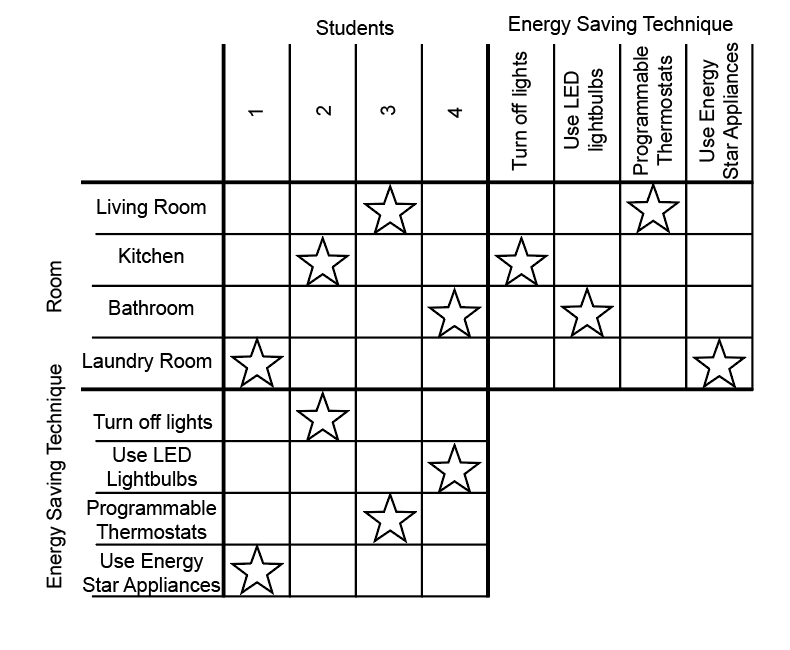 